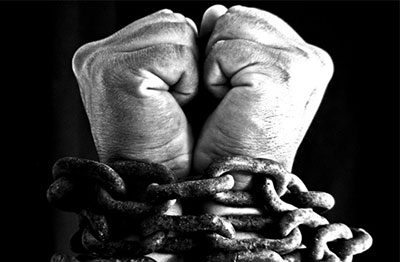 АДДИКТИВНОЕ ПОВЕДЕНИЕ - ПАТОЛОГИЧЕСКОЕ ПРИСТРАСТИЕОно представляет собой попытку бегства от реальности при помощи изменения своего психического состояния, обеспечивающего мнимую безопасность и эмоциональный комфорт.Эта псевдожизнь постепенно начинает доминировать над реальной, вытесняя её. Воля человека ослабевает и перестаёт работать тормозом на пути к получению простейшего удовольствия.Для зависимого человека, с одной стороны, характерна низкая переносимость напряжения и стрессовых ситуаций, с другой стороны, он может сутками выносить любое напряжение и стресс, если они необходимы для реализации зависимого поведения.Человек всё время балансирует между стремлением к доминированию, в силу жёсткости отстаивания своих интересов, и непризнанностью со стороны окружающих, что приводит к большому количеству конфликтов.Уход в «другие миры» используется человеком в качестве иллюзорного способа решения конфликтов, с которыми ему приходится сталкиваться в реальной жизни.Зависимая личность предпочитает избегание проблем, как главный способ их преодоления, по принципу «с глаз долой - из сердца вон».Человек не может существовать без своего пристрастия, оно заменяет ему всё - друзей, реальные эмоции, становится центром его существования;Пристрастие поглощает личность целиком, занимает все мысли, время, силы, энергию и эмоции до такой степени, что он уже не может адаптироваться к жизни и заниматься чем-то другим, получать удовольствие каким-либо иным способом. Мир реальной жизни оказывается для него закрытым.Зависимость проявляется определённой узостью и избирательностью сознания, поскольку всё, что с ней не связано, просто не попадает в поле зрения человека, отторгается, как ничего не значащая и эмоционально нейтральная информация.В ходе развития зависимости у личности возникает определённый эмоциональный дефект. Сфера чувств любых, даже близких, людей и их эмоции разбиваются о глухую стену непонимания и обиды в ответ на постоянные попытки прервать состояние зависимости.Исчезает возможность анализа ситуации и самоанализа. Они заменяются попыткой самообмана. Зависимые выбирают компанию себе подобных, но действуют не вместе, а рядом, как 2-3 летние дети в процессе игры. Возникает возрастная регрессия.Происходит подмена «Я-реального» «Я-наркотическим»КРИТЕРИИ ЗАВИСИМОСТИИгнорирование значимых ранее событий и действий, как результат зависимого поведения;Распад прежних отношений и связей, смена значимого окружения;Враждебное отношение и непонимание со стороны значимых для зависимого человека людей, скрытность или раздражительность, когда окружающие критикуют его поведение;Чувство вины или беспокойства относительно собственной зависимости;Безуспешные попытки сокращать зависимое поведение.Зависимость сама по себе делает человека более поверхностным в оценках и суждениях. Он начинает оценивать внешние признаки состояний окружающих, а не их внутреннюю суть. Оценка формы поведения начинает превалировать над оценкой содержания и реальным анализом общения.Акцент общения смещается с самого процесса на результат: отстоять своё право на зависимое поведение.. Человек как бы надевает специальные фильтрующие очки, которые сужают поля зрения и позволяют ему видеть в людях лишь то, что важно для обслуживания его зависимости.Существенно меняется и структура «Я-концепции». По мнению ряда исследователей, для подростка, демонстрирующего зависимое поведение, гораздо большее значение имеет «Я-Идеальное», чем «Я-Возможное». Лишая собственное «Я» промежуточных ступеней развития, подросток превращает «Я-Идеальное» в недостижимую абстракцию, к которой бесполезно стремиться, блокируя, таким образом, саморазвитие и самоактуализацию.Ирина ДанилинаИсточник//http://narkotiki.by/informaciya/info-36.html